2019-2020 WASLA 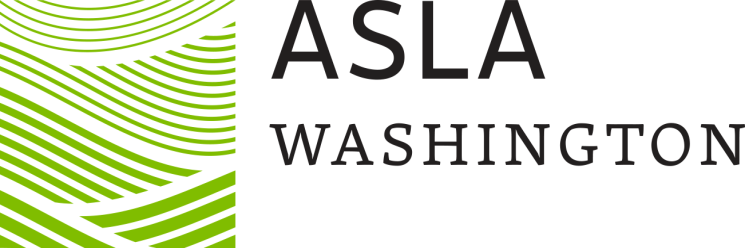 Academic ScholarshipApplicationScholarship Schedule:12 November 2018 – Academic Scholarship Applications Open 8 February 2019 – Academic Scholarship Applications Due8 March 2019 – Academic Scholarship Winner is NotifiedFall 2019 – Funds Released to Winner’s SchoolInstructions:Please fill out the above information.  Submissions without an Essay response will not be considered.We encourage you to submit a two-page maximum resume with your application. This is not required, but we highly urge you to submit one as well. You must be enrolled in a University's landscape architecture program in Washington State for the 2019-2020 academic year to be considered for this award. You must be a student member of ASLA and WASLA to be considered for this award. Please provide proof of membership with your scholarship application. You must be entering your last year of study, either in a baccalaureate or master’s program, to be considered for this award. Applications will be submitted no later than 12:00 pm (noon) on February 8th, 2019.  Applications submitted after 12:00 pm (noon) will not be considered.A minimum of 400 and a maximum of 600 words will be allowed for your essay response.Thoroughly proof-read responses for spelling and grammatical errors.Submit a PDF of your Essay and above information to: RikerriousG@ggnltd.com If you have any questions please contact Rikerrious Geter at RikerriousG@ggnltd.com or Michele Richmond at mrichmond@weberthompson.com First Name: Last Name: Last Name: University:University:University:Major:Major:Graduate/Undergraduate Program: Graduate/Undergraduate Program: Graduation Year:ASLA Student Member Number:ASLA Student Member Number:ASLA Student Member Number:UW or WSU Student Number: UW or WSU Student Number: UW or WSU Student Number: Phone:Phone:Phone:Preferred Email:Preferred Email:Preferred Email:What is your first language?What is your first language?What is your first language?Resume included?     □ Yes      □ NoResume included?     □ Yes      □ NoResume included?     □ Yes      □ NoEssay Question – (Please keep responses between 400 and 600 words.)Essay Question – (Please keep responses between 400 and 600 words.)Essay Question – (Please keep responses between 400 and 600 words.)As our environment continues to change, our role as stewards of the landscape has never been more important. How will your academic work shape the future opportunities for the profession in a manner that effectively addresses our most pressing environmental and social challenges? How will your leadership help the profession address these challenges?As our environment continues to change, our role as stewards of the landscape has never been more important. How will your academic work shape the future opportunities for the profession in a manner that effectively addresses our most pressing environmental and social challenges? How will your leadership help the profession address these challenges?As our environment continues to change, our role as stewards of the landscape has never been more important. How will your academic work shape the future opportunities for the profession in a manner that effectively addresses our most pressing environmental and social challenges? How will your leadership help the profession address these challenges?Response:    Response:    Response:    